Merboltickýzpravodaj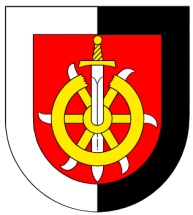 č.4/2022								  	29.4..2022   		 Dezinfekce – Covid   Je stále k dispozici na obecním úřadě – nádoby vlastní.  Pracovní četa „(Rychlá rota)“  Počet pracovníků naší pracovní čety = 1. Celý měsíc květen bude tento stav trvat. Z Úřadu práce nám dali naději, že od června bychom snad mohli dostat jednoho člověka od nich – a to na půl roku….a pak se zase uvidí.      Finanční úřadVlastní iniciativou jsme se dozvěděli (nikoli že by nás FÚ informoval), že u občanů, u kterých došlo ke změnám ve výměrách pozemků (po pozemkových úpravách), dochází i ke změnám výše daní z pozemků a každý občan je povinen hlídat si tuto výši daně SÁM. Tuto informaci už jsem dával na vědomí infokanálem, avšak ještě  to i touto cestou dávám na vědomí. Bohužel Katastrální úřad už nám posvětil pozemkové úpravy v intravilánu, ale v extravilánu ještě ne, takže Vás to samé čeká ještě příští rok, nebo až nám to schválí všechny dotčené instituce a katastrální úřad to uvede v platnost. Všichni doufáme, že to bude koncem tohoto roku.Finanční úřad nemá povinnost informovat občana, že se změnila výše daně, kterou platí.  Tel. na fin. úřad: 412 592 111     Audit  Na obecním úřadě proběhla komplexní kontrola hospodaření. Díky pí Víškové s výsledkem – bez ztráty květinky..Očkování psů a koček  V sobotu 21.5.2022 se uskuteční očkování psů a koček  Začátek cca 11.15 u Váňů – Vrbků  Cena :  trojkombinace             400,-          Proti vzteklině           150,-     Nový vodovod  Opakované výběrové řízení již bylo úspěšné, máme vysoutěženou firmu na projekt „ Vodovod Merboltice – dolní část“ a taktéž i firmu na realizaci vrtu „PHV-2“ , který bude taktéž na hřišti, ale na opačné straně. Pevně doufáme, že nedokončený projekt pozemkových úprav nám příliš nezkomplikuje projektování trasy nového vodovodu.    Pálení čarodějnic  Jak jsem již avizoval v minulém „Zpravodaji“ pálení čarodějnic bude 30.dubna v sobotu, zahraje osvědčená kapela U-style , která od 18.00 hod zabaví malé děti a od 19.00 cca do 22.00 hod zahraje své oblíbené „fláky“ pro zbytek populace. Byl jsem kritizován, že scházelo místo konání, tak tedy naproti zvonici přes most – směr rozhledna – první louka po pravé straně.    „ DEN OTEVŘENÝCH VRAT“ 6.5.2022  od 14.00 do 17.00 hod se bude konat v areálu Agrofarmy Merboltice „Den otevřených vrat“, jedná se o komentovanou prohlídku – prezentaci „Automatizace krmného systému“ ,je slíbeno i občerstvení a můžeme se dovědět něco nového z tohoto oboru.                                         Pavel Pažout                                            starosta